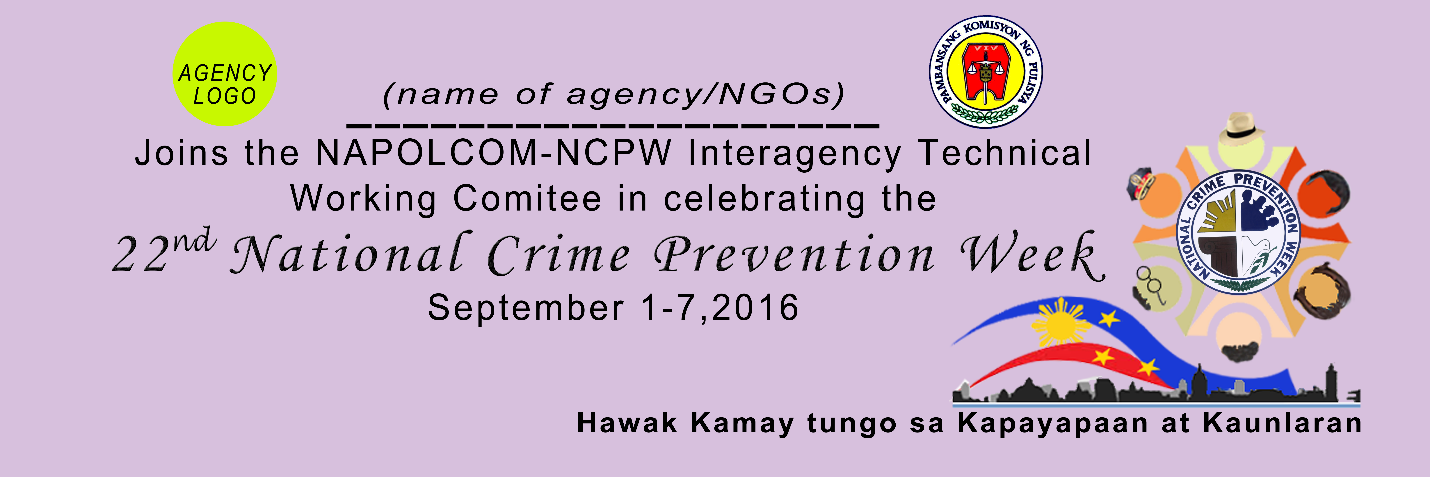 Dimensions: 3ft x 9ftNote: Soft copy can be downloaded at www.cscro8.weebly.com or email napolcomro8planning@gmail.com